*Attachment: Program Dashboard Example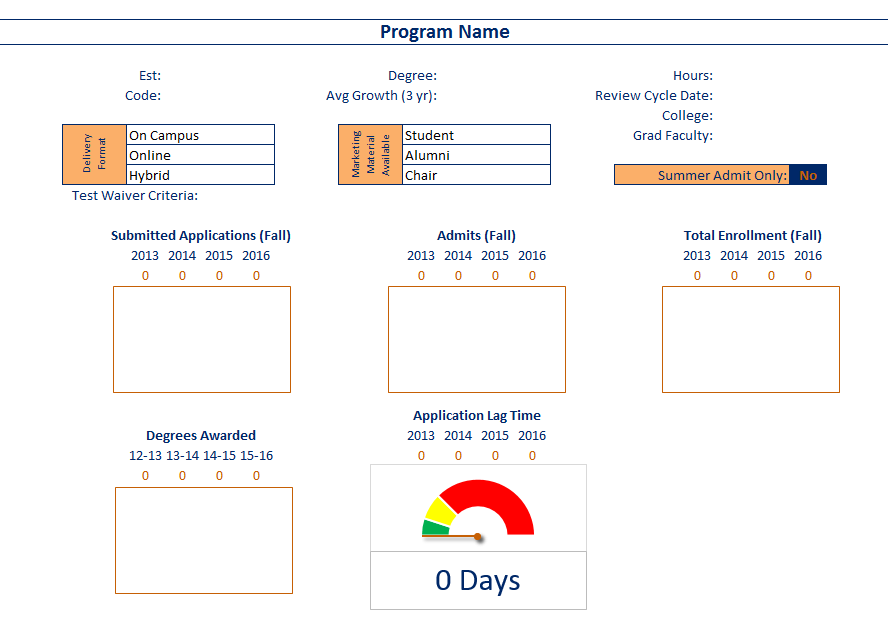  Dr. Mary Fischer (Chair) (CBT) Dr. David Criswell (CNHS) Dr. Robert Sterken (CAS) Dr. Gary Miller (ExO)  Dr. Dennis Combs (CEP) Dr. Jenifer Chilton (CNHS) Dr. David Pearson (COP) Chelsea Crain (GC) ExO Dr. Yanira Oliveras Ortiz (CCEP) Dr. M Sathyamoorthy (COE) Dr. Fadi Alkhateeb (COP)  Brenda Burton (ExO) Dr. Nicholas Fessler (CBT) Dr. Torey Nalbone (COE) Dr. William Geiger (GC) ExO Terra Gullings (ExO) Dr. Tammy Cowart (CBT) Dr. Marsha Matthews (CAS) Dr. Alecia Wolf (GC) ExO Aubrey O’Toole: Student (CAS)( = Present) Zack Billings: Student (COP)ITEMDISCUSSIONACTIONI.       Call to Order Called to order by Dr. Mary Fischer (Chair)1:03 p.m.II.      Approval of MinutesApproval of minutes from May 2017 and June 2017Approved: Dr. Matthews Approved, Dr. Sterken SecondsUnanimous ApprovalIII.     Committee ReportsA. Curriculum Subcommittee report and recommendations (TN)6 courses that are recommended for approval4 courses that are recommended for approval with changes1 course has minor edits to description, 1 has a syllabus issue and 2 have start dates that are set to start in the spring but that is not possible.BIOL 5336, NURS 6373, NURS 6383, PHAR 7303, NURS 5351, PHAR 7249 and 3 Engineering courses up for approval.Electronic Catalog should allow for quick approval, having a cutoff date defeats the purpose of an electronic catalog and dates us. (TN)Adding courses that change your degree plan can’t be done, students admitted under a degree plan in a catalog stay under that degree plan (BB)Executive Healthcare Administration Certificate, sub concentration in MPA. Table for next meeting in light of Dr. Tammy Cowart not being present at this meeting.Approved: Motioned by Dr. Oliveras Ortiz, Seconded by Dr. FesslerIII.     Unfinished BusinessA. Task Force – Graduate Faculty (TN)Topic tabled until next meeting for Dr. Geiger’s inputB. Task Force – Graduate Program Review (MM)Item to be added to the “Curriculum Discussion” for Master’s External Review: The External Review Advisory Committee made a recommendation regarding the Master’s handbook to the Graduate Council. It is recommended that the following be added to Appendix A. Self-Study Guidelines, Section V. Program Quality and Impact:               F. Curriculum Discussion The committee did not find anywhere for the self-study to include discussion/commentary/plans/etc. about the curriculum, which should be part of every study of a program’s quality and impact. Everything else looked great and the committee will next begin looking at the Ph.D. Handbook.C. Task Force – Graduate Council By- Laws (TC)Topic tabled until next meeting when Dr. Cowart can attend and put her input in.D. QEP Update – (AO)Aubrey O’Toole (Graduate Student Representative) waiting to receive information on the QEP via email, has done some research as well but unable to uncover much information.E. Review DashboardThe dashboard is basically a snapshot of each program’s growth and health.Dr. Geiger and Dr. Wolf meet with each Program in the spring to talk about helping with growth, advertising, numbers of enrollment, etc.Dr. Geiger wanted suggestions on what people might like to see added to the dashboard (Please see attachment*)There has been a 50% drop in STEM programs due to political climate for international studentsWorking on recruiting international students who are already in the USDr. Wolf suggested added how many students in each program were UT Tyler undergraduate students to the dashboardDr. Fessler suggested that the dashboard be sent out to the programs before the meetings so they can be prepared to discuss the numbers and items reflected on the dashboardOnce applications are ready for approval and the last item has been taken off the checklist the provost wants a decision made in one week, applications have sat for a month before they were approved and that is unacceptable.IV. New BusinessA.  Graduate Student RA’s funded by feesSeptember Faculty Senate meeting presented mechanics of funding per Dr. GeigerPrograms that have a thesis track can have RA’s funded by ISFRA (Research Assistant) funds equal an amount of $3,500 per studentConditions are that the student must be on a Thesis track and work on campus face to faceThere were 30 to be given away in the spring of 2017 and fewer than half were awarded because they requirements were not met.Dr. Fischer thinks that all programs should have an opportunity at this funding, Thesis or Not.Scholarships have increased drastically, example the New Graduate Fellowship in 2010, 30 were awarded and in 2017, over 230 were awarded. If a student is a non-Texas resident this also allows them to receive in-state tuitionNext Step Grant is another scholarship offered to Texas Residents if there Expected Family Contribution is $5,000 or less they can receive up to 2 years of full tuition for Graduate SchoolMay be a working component with this Grant in the future per President Tidwell.There are 1,200 CBT Grad Students, 400 live in Smith County and can work 10-20 hours a week (MF)Dr. Fischer doesn’t think online students should be exempt and that more students should have a shot at these scholarshipsDr. Wolf calls for thoughts and ideas to be presented at the next meeting with Dr. Geiger presentDr. Combs says that some students do research but end with papers or projects instead of a Thesis, so that should be consideredB. 2017 – 2018 Closed CatalogSpring ’18 catalog closed in the summer and spring enrollment starts November 1stTable this topic to speak with Dr. Geiger at the next meetingBrenda asks for colleges to work on next year’s courses in advanceV. Announcements/ Open ForumNo Additional CommentsVI. Adjourn Meeting Adjourned by Dr. Mary Fischer (Chair)2:09 pm